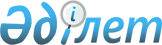 О внесении изменений в приказ исполняющего обязанности Министра по инвестициям и развитию Республики Казахстан от 23 февраля 2015 года № 149 "Об утверждении Правил подтверждения подлинности иностранной электронной цифровой подписи доверенной третьей стороной Республики Казахстан"Приказ и.о. Министра информации и коммуникаций Республики Казахстан от 29 марта 2018 года № 121. Зарегистрирован в Министерстве юстиции Республики Казахстан 19 апреля 2018 года № 16776
      В соответствии с подпунктом 13) пункта 1 статьи 5 Закона Республики Казахстан от 7 января 2003 года "Об электронном документе и электронной цифровой подписи" ПРИКАЗЫВАЮ:
      1. Внести в приказ исполняющего обязанности Министра по инвестициям и развитию Республики Казахстан от 23 февраля 2015 года № 149 "Об утверждении Правил подтверждения подлинности иностранной электронной цифровой подписи доверенной третьей стороной Республики Казахстан" (зарегистрирован в Реестре государственной регистрации нормативных правовых актов за № 10615, опубликован 17 июля 2015 года в информационно-правовой системе "Әділет") следующие изменения:
      заголовок указанного приказа изложить в следующей редакции:
      "Об утверждении Правил подтверждения подлинности электронной цифровой подписи доверенной третьей стороной Республики Казахстан";
      Правила подтверждения подлинности иностранной электронной цифровой подписи доверенной третьей стороной Республики Казахстан, изложить в редакции согласно приложению к настоящему приказу.
      2. Департаменту развития "электронного правительства" и государственных услуг Министерства информации и коммуникаций Республики Казахстан обеспечить:
      1) государственную регистрацию настоящего приказа в Министерстве юстиции Республики Казахстан;
      2) в течение десяти календарных дней со дня государственной регистрации настоящего приказа направление его в Республиканское государственное предприятие на праве хозяйственного ведения "Республиканский центр правовой информации" для официального опубликования и включения в Эталонный контрольный банк нормативных правовых актов Республики Казахстан;
      3) размещение настоящего приказа на интернет-ресурсе Министерства информации и коммуникаций Республики Казахстан;
      4) в течение десяти рабочих дней после государственной регистрации настоящего приказа представление в Юридический департамент Министерства информации и коммуникаций Республики Казахстан сведений об исполнении мероприятий, предусмотренных подпунктами 1), 2) и 3) настоящего пункта.
      3. Контроль за исполнением настоящего приказа возложить на курирующего вице-министра информации и коммуникаций Республики Казахстан.
      4. Настоящий приказ вводится в действие по истечении десяти календарных дней после дня его первого официального опубликования. Правила подтверждения подлинности электронной цифровой подписи доверенной третьей стороной Республики Казахстан Глава 1. Общие положения
      1. Настоящие Правила подтверждения подлинности электронной цифровой подписи доверенной третьей стороной Республики Казахстан (далее – Правила), разработаны в соответствии с подпунктом 13) пункта 1 статьи 5 Закона Республики Казахстан от 7 января 2003 года "Об электронном документе и электронной цифровой подписи" (далее – Закон) и определяют порядок подтверждения подлинности электронной цифровой подписи доверенной третьей стороной Республики Казахстан.
      2. В настоящих Правилах используются следующие основные понятия:
      1) список отозванных регистрационных свидетельств (далее – СОРС) – часть регистра регистрационных свидетельств, содержащая сведения о регистрационных свидетельствах, действие которых прекращено, их серийные номера, дату и причину отзыва (аннулирования);
      2) удостоверяющий центр – юридическое лицо, удостоверяющее соответствие открытого ключа электронной цифровой подписи закрытому ключу электронной цифровой подписи, а также подтверждающее достоверность регистрационного свидетельства;
      3) доверенная третья сторона Республики Казахстан (далее – ДТС РК) информационная система, осуществляющая в рамках трансграничного взаимодействия подтверждение подлинности иностранной электронной цифровой подписи и электронной цифровой подписи, выданной на территории Республики Казахстан;
      4) регистрационное свидетельство – документ на бумажном носителе или электронный документ, выдаваемый удостоверяющим центром для подтверждения соответствия электронной цифровой подписи требованиям, установленным Законом;
      5) сервис подтверждения подлинности регистрационных свидетельств (Validation of Public Key Certificates) (далее – VPKC) – сервис ДТС РК осуществляющий проверку принадлежности и действительности открытого ключа электронной цифровой подписи одного или нескольких регистрационных свидетельств;
      6) доверенная третья сторона иностранного государства (далее – ДТС иностранного государства) – организация, наделенная в соответствии с законодательством иностранного государства правом осуществлять деятельность в автоматизированном режиме по проверке электронной цифровой подписи в электронных документах в фиксированный момент времени в отношении лица, подписавшего электронный документ;
      7) квитанция проверки электронной цифровой подписи (далее – квитанция) – электронный документ, удостоверенный ЭЦП ДТС РК и подтверждающий подлинность ЭЦП;
      8) электронная цифровая подпись (далее – ЭЦП) – набор электронных цифровых символов, созданный средствами электронной цифровой подписи и подтверждающий достоверность электронного документа, его принадлежность и неизменность содержания;
      9) сервис подтверждения подлинности документов подписанных электронной цифровой подписью (Validation of Digitally Signed Document) (далее – VSD) – сервис ДТС РК осуществляющий проверку подлинности ЭЦП.
      10) XML (eXtensible Markup Language (далее – XML) - расширяемый язык разметки) – расширяемый язык разметки, используемый для хранения и передачи данных в структурированном и машиночитаемом формате.
      3. Участниками информационного обмена с ДТС РК являются:
      1) удостоверяющие центры;
      2) ДТС иностранных государств;
      3) пользователи информационных систем, интегрированных с ДТС РК. Глава 2. Порядок подтверждения подлинности электронной цифровой подписи доверенной третьей стороной Республики Казахстан
      4. ЭЦП сформированная с использованием регистрационных свидетельств, полученных в удостоверяющих центрах Республики Казахстан, проверяются информационными системами в соответствии с Правилами проверки подлинности электронной цифровой подписи, утвержденными приказом Министра по инвестициям и развитию Республики Казахстан от 9 декабря 2015 года № 1187 (зарегистрирован в Реестре государственной регистрации нормативных правовых актов за № 12864) (далее – Правила проверки подлинности ЭЦП).
      В случае если электронный документ направляется в информационную систему иностранных государств, ДТС РК выдает квитанцию на основе запросов от информационных систем Республики Казахстан, для подтверждения подлинности ЭЦП в иностранных государствах. ДТС РК перед выдачей квитанции осуществляет проверку ЭЦП и регистрационного свидетельства в соответствии с Правилами проверки подлинности ЭЦП, при этом ИС осуществляет проверки предусмотренные подпунктами 2), 3) и 4) пункта 1 статьи 10 Закона.
      5. ЭЦП сформированная с использованием регистрационных свидетельств полученных в удостоверяющих центрах иностранных государств проверяются в ДТС РК, на основе запросов от иностранных информационных систем.
      6. ДТС РК проверяет подлинность ЭЦП при выполнении следующих условий:
      1) проверяемый электронный документ удостоверен ЭЦП физического или юридического лица;
      2) в ДТС РК зарегистрирован ДТС иностранного государства или удостоверяющий центр, выдавший проверяемое регистрационное свидетельство.
      7. Для проверки подлинности ЭЦП пользователь или ИС отправляет в ДТС РК, один из следующих запросов:
      1) электронный запрос VSD – согласно приложению 1 к настоящим Правилам;
      2) электронный запрос VPKC – согласно приложению 2 к настоящим Правилам;
      3) электронный запрос XML – согласно приложению 3 к настоящим Правилам.
      ДТС РК принимает запросы размером не более 100 мегабайт.
      8. Формы электронного запроса, квитанции и схем данных основных реквизитов квитанции приведены в приложениях 1, 2, 3, 4 и 5 к настоящим Правилам.
      9. На основании полученного ответа от удостоверяющего центра и (или) ДТС иностранного государства, ДТС РК формирует ответ в виде квитанции, являющейся необходимой и достаточной для подтверждения подлинности ЭЦП на территории Республики Казахстан.
      10. Подтверждение подлинности ЭЦП и (или) регистрационного свидетельства ДТС РК осуществляется бесплатно.
      11. Виды ответов от ДТС РК:
      1) квитанция со статусом "Проверено" ("Подтверждено"), в случае положительной проверки;
      2) квитанция со статусом "Не проверено" ("Не подтверждено"), в случае отрицательной проверки. При получении квитанции со статусом "Не проверено" пользователь информационной системы получает соответствующее оповещение через средства информационной системы;
      3) квитанция со статусом "Невозможно проверить" ("Нерасшифровано", "ошибка", "отказ"), в случае несоответствия структуры электронного запроса VSD, либо отсутствия регистрации удостоверяющего центра, либо ДТС иностранного государства в ДТС РК.
      Подтверждение подлинности ЭЦП и (или) регистрационного свидетельства считается удостоверенной, в случае наличия квитанций со статусом "Проверено", полученной пользователем или ИС в ДТС РК.
      12. ДТС РК хранит информацию о полученных запросах в базе данных, используя уникальные идентификаторы транзакций в течение пяти лет.
      13. По истечении срока хранения информация о полученных запросах поступает на архивное хранение в ДТС РК. Электронный запрос VSD Электронный запрос VPKC Электронный запрос XML Электронная квитанция Схема данных основных реквизитов квитанции
					© 2012. РГП на ПХВ «Институт законодательства и правовой информации Республики Казахстан» Министерства юстиции Республики Казахстан
				
      Исполняющий обязанности 
Министра информации и коммуникаций 
Республики Казахстан 

А. Ажибаев
Приложение
к приказу исполняющего
обязанности Министра
информации и коммуникаций
Республики Казахстан 
от 29 марта 2018 года № 121
Утверждены приказом
исполняющего обязанности
Министра по инвестициям и
развитию Республики Казахстан
от 23 февраля 2015 года № 149
Приложение 1 
к Правилам подтверждения
подлинности электронной
цифровой подписи доверенной
третьей стороной
Республики Казахстан

№ п/с
Наименование

поля сообщения
Тип поля сообщения
Смысловое содержание
Обязательность
DVCSRequestInformation (запрос)
DVCSRequestInformation (запрос)
DVCSRequestInformation (запрос)
DVCSRequestInformation (запрос)
DVCSRequestInformation (запрос)
1.
requestInformation->version
integer
Версия запроса. По умолчанию 1
Нет
2.
requestInformation->service
ServiceType
Тип сервиса.

VSD – 2
Да
3.
requestInformation->nonce
integer
Зарезервированное поле (не используется)
Нет
4.
requestInformation->requestTime
DVCSTime
Может содержать одно из значений на выбор – время по UTC (genTime), метка времени (timeStampToken)
Нет
5.
requestInformation->requester
GeneralNames
Может содержать одно из значений на выбор – otherName, rfc822Name, dNSName, x400Address, directoryName, ediPartyName, uniformResourceIdentifier, iPAddress, registeredID
Нет
6.
requestInformation->requestPolicy
PolicyInformation
Политика запроса
Нет
7.
requestInformation->dvcs
GeneralNames
Может содержать одно из значений на выбор – otherName, rfc822Name, dNSName, x400Address, directoryName, ediPartyName, uniformResourceIdentifier, iPAddress, registeredID
Нет
8.
requestInformation->dataLocations
GeneralNames
Может содержать одно из значений на выбор – otherName, rfc822Name, dNSName, x400Address, directoryName, ediPartyName, uniformResourceIdentifier, iPAddress, registeredID
Нет
9.
requestInformation->extensions
Extensions
Дополнительная информация
Нет
10.
data
Data
Проверяемые данные
Да
11.
transactionIdentifier
GeneralName
Идентификатор транзакции
ДаПриложение 2 
к Правилам подтверждения
подлинности электронной
цифровой подписи доверенной
третьей стороной 
Республики Казахстан

№ п/с
Наименование

поля сообщения
Тип поля сообщения
Смысловое содержание
Обязательность
DVCSRequestInformation (запрос)
DVCSRequestInformation (запрос)
DVCSRequestInformation (запрос)
DVCSRequestInformation (запрос)
DVCSRequestInformation (запрос)
1.
requestInformation->version
integer
Версия запроса. По умолчанию 1
Нет
2.
requestInformation->service
ServiceType
Тип сервиса.

VPKC – 3
Да
3.
requestInformation->nonce
integer
Зарезервированное поле (не используется)
Нет
4.
requestInformation->requestTime
DVCSTime
Может содержать одно из значений на выбор – время по UTC (genTime), метка времени (timeStampToken)
Нет
5.
requestInformation->requester
GeneralNames
Может содержать одно из значений на выбор – otherName, rfc822Name, dNSName, x400Address, directoryName, ediPartyName, uniformResourceIdentifier, iPAddress, registeredID
Нет
6.
requestInformation->requestPolicy
PolicyInformation
Политика запроса
Нет
7.
requestInformation->dvcs
GeneralNames
Может содержать одно из значений на выбор – otherName, rfc822Name, dNSName, x400Address, directoryName, ediPartyName, uniformResourceIdentifier, iPAddress, registeredID
Нет
8.
requestInformation->dataLocations
GeneralNames
Может содержать одно из значений на выбор – otherName, rfc822Name, dNSName, x400Address, directoryName, ediPartyName, uniformResourceIdentifier, iPAddress, registeredID
Нет
9.
requestInformation->extensions
Extensions
Дополнительная информация
Нет
10.
data
Data
Проверяемые данные
Да
11.
transactionIdentifier
GeneralName
Идентификатор транзакции
ДаПриложение 3 
к Правилам подтверждения
подлинности электронной
цифровой подписи доверенной
третьей стороной 
Республики Казахстан

<?xml version="1.0" encoding="UTF-8"?>

<xs:schema xmlns:xs="http://www.w3.org/2001/XMLSchema" xmlns:doc="urn:EEC:SignedData:v1.0:

EDoc" xmlns:ds="http://www.w3.org/2000/09/xmldsig#" targetNamespace=

"urn:EEC:SignedData:v1.0:EDoc" elementFormDefault="qualified" attributeFormDefault="unqualified">

   <xs:import namespace="http://www.w3.org/2000/09/xmldsig#" schemaLocation=

"http://www.w3.org/TR/2002/REC-xmldsig-core-20020212/xmldsig-core-schema.xsd#"/>

   <xs:element name="SignedDoc" type="doc:SignedDocType">

      <xs:annotation>

         <xs:documentation>Электронный документ</xs:documentation>

      </xs:annotation>

   </xs:element>

   <xs:complexType name="SignedDocType">

      <xs:annotation>

         <xs:documentation>Тип данных "Электронный документ"</xs:documentation>

      </xs:annotation>

      <xs:sequence>

         <xs:element name="Data">

            <xs:annotation>

               <xs:documentation>Блок содержимого электронного документа</xs:documentation>

            </xs:annotation>

            <xs:complexType>

               <xs:complexContent>

                  <xs:extension base="doc:DataType">

                     <xs:attribute name="Id" type="xs:ID" use="required"/>

                  </xs:extension>

               </xs:complexContent>

            </xs:complexType>

         </xs:element>

         <xs:element ref="ds:Signature" minOccurs="0">

            <xs:annotation>

               <xs:documentation>Квитанция доверенной третьей стороны</xs:documentation>

            </xs:annotation>

         </xs:element>

      </xs:sequence>

   </xs:complexType>

   <xs:complexType name="DataType">

      <xs:annotation>

         <xs:documentation>Тип блока содержимого электронного документа</xs:documentation>

      </xs:annotation>

      <xs:sequence>

         <xs:element ref="ds:Signature" maxOccurs="unbounded">

            <xs:annotation>

               <xs:documentation>Электронная цифровая подпись (электронная подпись)</xs:documentation>

            </xs:annotation>

         </xs:element>

         <xs:element name="SignedContent">

            <xs:annotation>

               <xs:documentation>Блок подписываемых данных</xs:documentation>

            </xs:annotation>

            <xs:complexType>

               <xs:sequence>

                  <xs:any namespace="##any" processContents="lax" maxOccurs="unbounded">

                     <xs:annotation>

                        <xs:documentation>Структура видов электронных документов (сведений)</xs:documentation>

                     </xs:annotation>

                  </xs:any>

               </xs:sequence>

               <xs:attribute name="Id" type="xs:ID" use="required">

                  <xs:annotation>

                     <xs:documentation>Атрибут-идентификатор блока подписываемых данных</xs:documentation>

                  </xs:annotation>

               </xs:attribute>

               <xs:attribute name="DocInstance" type="xs:anyURI" use="required">

                  <xs:annotation>

                     <xs:documentation>Уникальный идентификатор электронного документа</xs:documentation>

                  </xs:annotation>

               </xs:attribute>

            </xs:complexType>

         </xs:element>

      </xs:sequence>

   </xs:complexType>

</xs:schema>Приложение 4
к Правилам подтверждения
подлинности электронной
цифровой подписи доверенной
третьей стороной 
Республики Казахстан

№ п/с
Наименование

поля сообщения
Тип поля сообщения
Смысловое содержание
Обязательность
DVCSResponse(ответ), 1-й вариант ответа
DVCSResponse(ответ), 1-й вариант ответа
DVCSResponse(ответ), 1-й вариант ответа
DVCSResponse(ответ), 1-й вариант ответа
1.
dvCertInfo->version
integer
Версия запроса.

По умолчанию 1
Нет
2.
dvCertInfo->dvReqInfo
DVCSRequestInformation
Информация о запросе
Да
3.
dvCertInfo->messageImprint
DigestInfo
Хэш-значение на данные из запроса
Да
4.
dvCertInfo->serialNumber
Integer
Уникальный идентификатор запроса
Да
5.
dvCertInfo->responseTime
DVCSTime
Может содержать одно из значений на выбор – время по UTC (genTime), метка времени (timeStampToken)
Да
6.
dvCertInfo->dvStatus
PKIStatusInfo
Статус ответа
Нет
7.
dvCertInfo->policy
PolicyInformation
Политика ответа
Нет
8.
dvCertInfo->reqSignature
SignerInfos
Подпись запроса
Нет
9.
dvCertInfo->certs
TargetEtcChain 
Ргеистрационные свидетельства
Нет
10.
dvCertInfo->extensions
Extensions
Дополнительная информация
Нет
DVCSResponse(ответ), 2-й вариант ответа
DVCSResponse(ответ), 2-й вариант ответа
DVCSResponse(ответ), 2-й вариант ответа
DVCSResponse(ответ), 2-й вариант ответа
DVCSResponse(ответ), 2-й вариант ответа
1.
dvErrorNote->transactionStatus
PKIStatusInfo
Статус ответа
Да
2.
dvErrorNote->transactionIdentifier
GeneralName
Идентификатор транзакции
НетПриложение 5 
к Правилам подтверждения
подлинности электронной
цифровой подписи доверенной
третьей стороной 
Республики Казахстан

<?xml version="1.0" encoding="UTF-8"?>

<xs:schema xmlns:xs="http://www.w3.org/2001/XMLSchema" xmlns:rcpt="urn:EEC:TTP:v1.0:receipt" targetNamespace="urn:EEC:TTP:v1.0:receipt" elementFormDefault="qualified" attributeFormDefault="unqualified">

   <xs:element name="Receipt" type="rcpt:ReceiptType">

      <xs:annotation>

         <xs:documentation>Блок основных реквизитов квитанции</xs:documentation>

      </xs:annotation>

   </xs:element>

   <xs:complexType name="ReceiptType">

      <xs:annotation>

         <xs:documentation>Тип блока основных реквизитов квитанции</xs:documentation>

      </xs:annotation>

      <xs:sequence>

         <xs:element name="ReceiptId" type="xs:anyURI">

            <xs:annotation>

               <xs:documentation>Уникальный идентификатор сформированной квитанции</xs:documentation>

            </xs:annotation>

         </xs:element>

         <xs:element name="DocId" type="xs:anyURI">

            <xs:annotation>

               <xs:documentation>Идентификатор электронного документа</xs:documentation>

            </xs:annotation>

         </xs:element>

         <xs:element name="Report">

            <xs:annotation>

               <xs:documentation>Блок сведений о результатах проверки</xs:documentation>

            </xs:annotation>

            <xs:complexType>

               <xs:choice maxOccurs="unbounded">

                  <xs:element name="Success" type="rcpt:SuccessType"/>

                  <xs:element name="Error" type="rcpt:ErrorType"/>

               </xs:choice>

            </xs:complexType>

         </xs:element>

         <xs:element name="AttachedData" minOccurs="0">

            <xs:annotation>

               <xs:documentation>Блок дополнительных сведений в формате XML</xs:documentation>

            </xs:annotation>

            <xs:complexType>

               <xs:sequence>

                  <xs:any namespace="##any" processContents="lax" maxOccurs="unbounded"/>

               </xs:sequence>

            </xs:complexType>

         </xs:element>

      </xs:sequence>

      <xs:attribute name="Id" type="xs:ID" use="required"/>

   </xs:complexType>

   <xs:complexType name="BaseReportType">

      <xs:annotation>

         <xs:documentation>Базовый тип элемента-отчета о проверке</xs:documentation>

      </xs:annotation>

      <xs:attribute name="Reference" type="xs:anyURI" use="optional"/>

   </xs:complexType>

   <xs:complexType name="SuccessType">

      <xs:annotation>

         <xs:documentation>Тип элемента, указывающего, что проверка ДТС выполнена успешно</xs:documentation>

      </xs:annotation>

      <xs:complexContent>

         <xs:extension base="rcpt:BaseReportType"/>

      </xs:complexContent>

   </xs:complexType>

   <xs:complexType name="ErrorType">

      <xs:annotation>

         <xs:documentation>Тип контейнера описания ошибки</xs:documentation>

      </xs:annotation>

      <xs:complexContent>

         <xs:extension base="rcpt:BaseReportType">

            <xs:sequence>

               <xs:element name="ReasonCode">

                  <xs:annotation>

                     <xs:documentation>Код ошибки</xs:documentation>

                  </xs:annotation>

                  <xs:simpleType>

                     <xs:restriction base="xs:string">

                        <xs:enumeration value="Signature.Error"/>

                        <xs:enumeration value="Signature.BadCertificate"/>

                        <xs:enumeration value="Document.AuthenticityError"/>

                     </xs:restriction>

                  </xs:simpleType>

               </xs:element>

               <xs:element name="ReasonText" type="xs:string" >

                  <xs:annotation>

                     <xs:documentation>Текстовое описание ошибки</xs:documentation>

                  </xs:annotation>

               </xs:element>

            </xs:sequence>

         </xs:extension>

      </xs:complexContent>

   </xs:complexType>

</xs:schema>